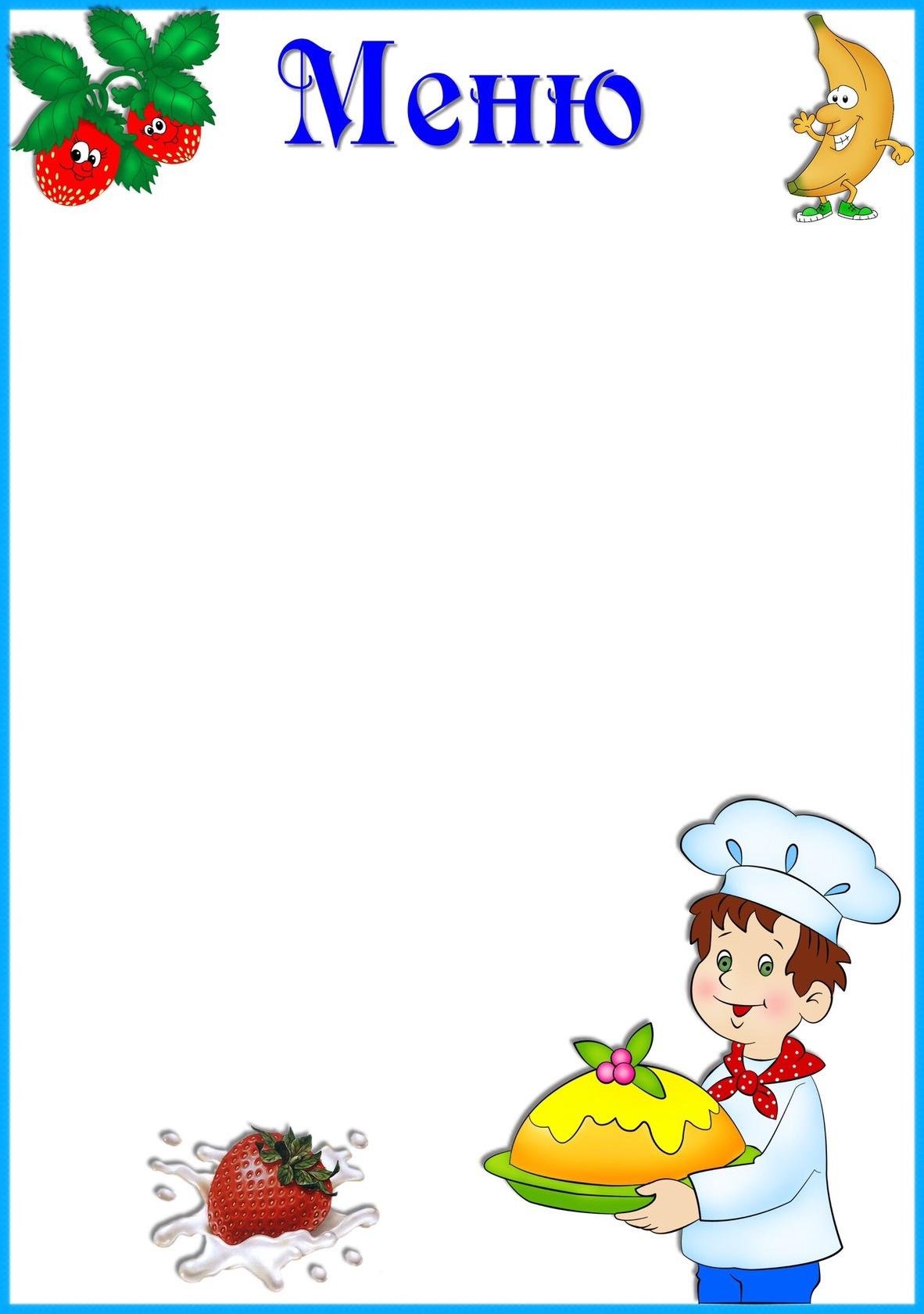  «17» ОКТЯБРЯ  2022г.   Приём  пищи                     Выход, г.Калорийность, ккал/ДжЦенаЗавтракЗавтракЗавтракЗавтракКаша ячневая200210,13/879,7717-71Чай  с сахаром180/20030/125,617-71Хлеб с сыром40/10171,5/718,0517-71Второй завтракСок200100/418,6811-79ОбедОбедОбедОбедСуп с макаронными изделиями180/200129,37/541,6562-55Сложный гарнир(капуста тушеная, картофельное пюре)60/60168/703,3862-55Котлета100161,64/676,7562-55Компот из шиповника180/20046,87/196,2462-55Хлеб пшеничный/ржаной 50/30117,5/491,9562-55ПолдникПолдникПолдникПолдникЧай 180/20030/125,67-00Булочка домашняя60176,32/738,227-00УжинУжинУжинУжинВареники с картофелем120241,11/1009,0219-74Хлеб пшеничный40117,5/491,9519-74Чай180/20030/125,619-74ИТОГО1795,29/7516,52118-79